Einverständniserklärung zurVeröffentlichung von Bildern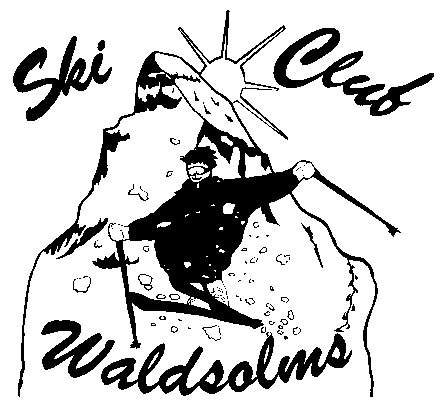 Hiermit erteile/n ich/wir die Erlaubnis und erkläre/n mein/unser Einverständnis, dass der Ski Club Waldsolms e. V. den Namen und vereinsbezogene Fotos von mir und unseres Kindes/unserer Kinderzum Beispiel bei Veranstaltungen, bebilderten Zeitungsartikeln, Berichten, etc. und auf der Internetseite des Ski Club Waldsolms e. V.           (www.ski-club-waldsolms.de) veröffentlichen darf.Dieses Einverständnis gilt bis zum Widerruf.Ich/Wir sind darüber informiert, dass der Ski Club Waldsolms e. V. ausschließlich für den Inhalt seiner eigenen Internetseite verantwortlich ist.Es besteht und ergibt sich kein Haftungsanspruch gegenüber dem Ski Club Waldsolms e. V.  für Art und Form der Nutzung seiner Internetseite, z. B. für das Herunterladen von Bildern und deren anschließender Nutzung durch Dritte. Nach § 22 KUG (Kunsturhebergesetz) ist eine Veröffentlichung grundsätzlich nur zulässig, wenn zuvor die Einwilligung der Abgebildeten eingeholt wurde. Allerdings ist nach § 23 KUG eine Einwilligung nicht erforderlich, wenn die abgebildeten Personen nicht den Motivschwerpunkt bilden, oder sie „Personen der Zeitgeschichte“ bzw. Teil einer Versammlung / Veranstaltung sind. ______________________________________Ort, Datum______________________________________Name / des/der Erziehungsberechtigten______________________________________Unterschrift / des/der Erziehungsberechtigten